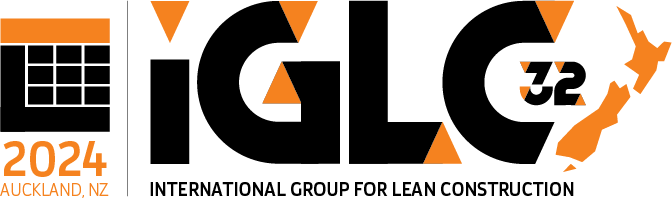 RESPONSE to REVIEWERS TEMPLATE: If your paper has been accepted with revisions (major, minor, etc.), you will need to address reviewer comments. Please revise your paper in response to reviewer comments. Then complete this form by addressing each and every reviewer comment, and upload into ConfTool this completed form along with your revised paper submission.RESPONSE to REVIEWERS TEMPLATE: If your paper has been accepted with revisions (major, minor, etc.), you will need to address reviewer comments. Please revise your paper in response to reviewer comments. Then complete this form by addressing each and every reviewer comment, and upload into ConfTool this completed form along with your revised paper submission.Paper Title: Type your paper title here.Paper Title: Type your paper title here.Paper Track: Type your track name here.Paper Track: Type your track name here.Paper Number: Type your paper number here.Paper Number: Type your paper number here.REVIEWER COMMENT(S)AUTHOR RESPONSE(S)Please add specific reviewer comment(s), comment- by-comment, in the rows below.Please provide the requested details regarding each of the reviewer comments:What is your position? Do you agree or disagree with the reviewer comment at left? State your position and provide justification as needed.  The location in the document where the reviewer comment is addressed. (e.g. page 2, paragraph 3, lines 3 to 4 within paragraph).Copy and paste the amendment portion of the document. This will help the reviewer to quickly assess your response.  